Приложение 5.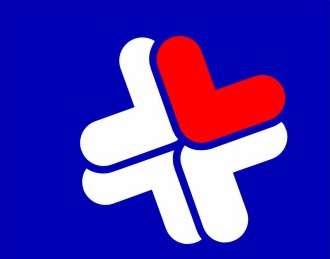 ГКУ «Центр профилактики, реабилитации и коррекции» 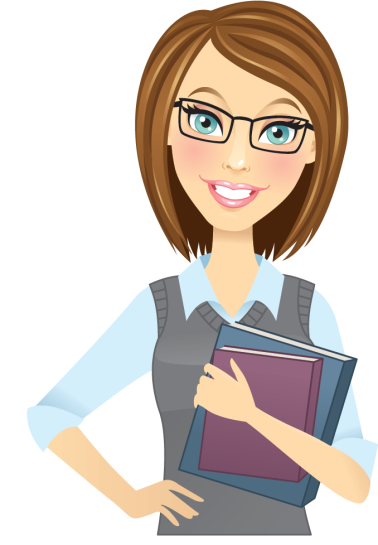 Навигатор методических ресурсов по профилактике насилия и жестокого обращения с обучающимися в образовательной средеИркутск, 2022Навигатор методических ресурсов по профилактике насилия и жестокого обращения с обучающимисяв образовательной средеВопрос предупреждения ситуаций насилия в системе образования очень актуален, как во всем мире, так и в России. Система образования имеет большие возможности для профилактики насилия. Профессиональный и организационный ресурс этой системы, сфера ее социального влияния позволяют в рамках образовательной среды осуществлять комплексное и системное воздействие на установки, интересы и ориентиры всех участников образовательного процесса с целью формирования модели поведения, основанной на взаимном уважении и недопущении насилия в межличностных отношениях и совместной деятельности. 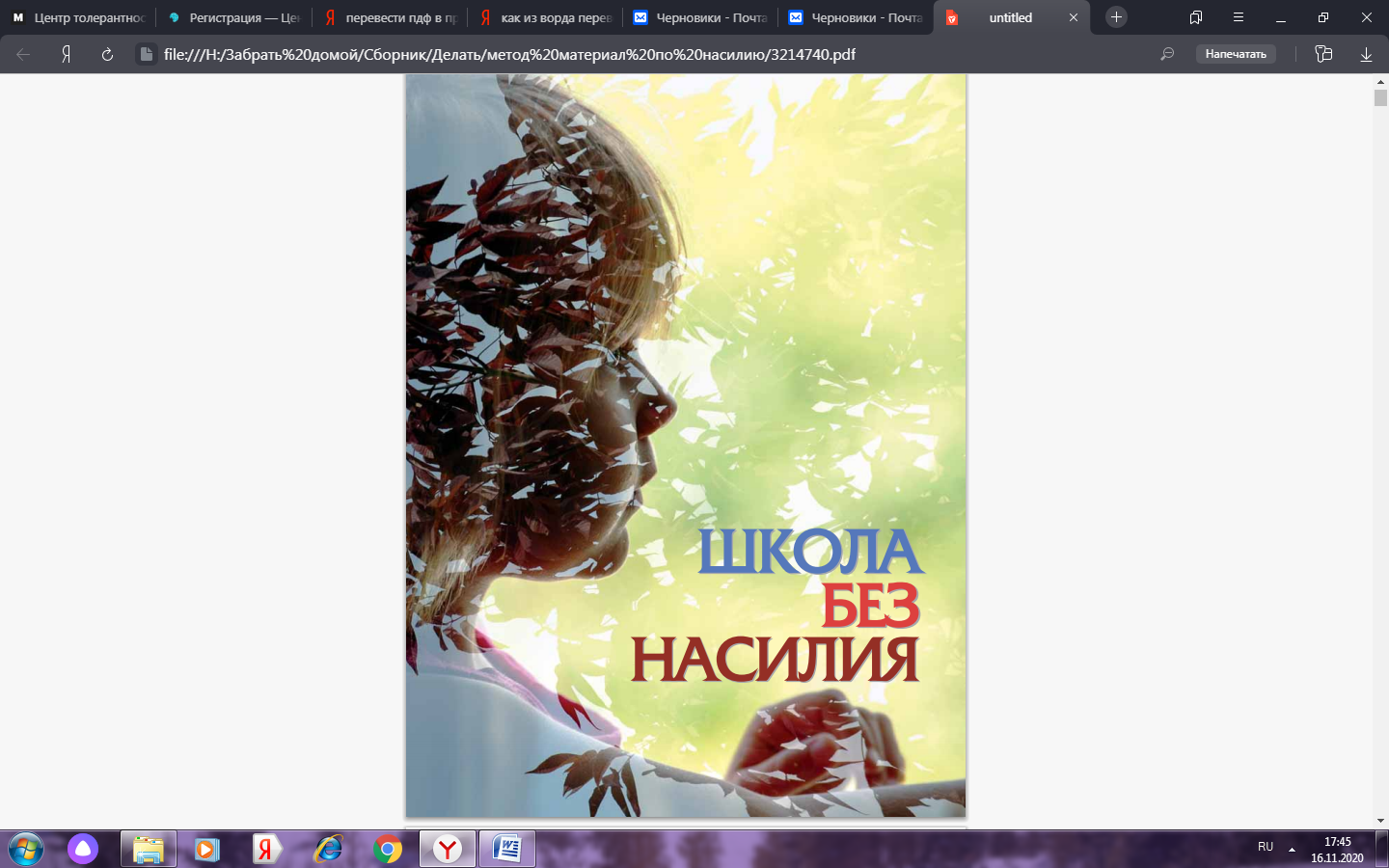 Специалистами ГКУ «Центр профилактики, реабилитации и коррекции» был проанализирован, обобщен, и систематизирован методический (международный, федеральный и региональный) опыт в области профилактики насилия в условиях образовательной среды. В помощь педагогам образовательных организаций подготовлен навигатор методических ресурсов специалиста в области профилактики насилия в образовательной среде».Представленные пособия, методические рекомендации носят практический характер. Содержание материалов раскрывает феномен насилия в образовательной среде (классификацию, виды и формы насилия, характеристику его причин и факторов риска, а также описание участников и возможных последствий для всех вовлеченных сторон). Подробно рассматриваются вопросы нормативного регулирования и политики образовательной организации в отношении насилия, алгоритмы действий руководства и сотрудников по предотвращению (выявлению, реагированию) фактов насилия с учетом межведомственного взаимодействия. Использование «Навигатора методических ресурсов» позволит специалистам обеспечить комплекс профилактических мер, непрерывность и единство подходов в оказании помощи ребенку.*С методическими материалами, представленными в навигаторе можно ознакомиться на сайте ГКУ «ЦПРК» цпрк.образование38.рф в разделе методическая копилка «Профилактика жестокого обращения, насилия».Приложение 6.Список рекомендуемых интернет ресурсов для организации и проведения работы по профилактике школьного буллинга (киберббуллинга)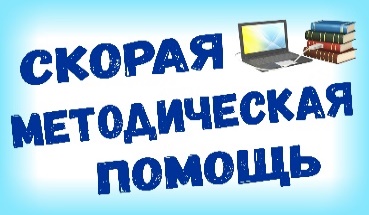 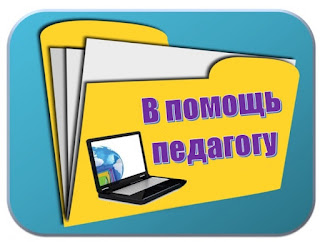 №Название Авторы АннотацияРежим доступа(электронная ссылка) 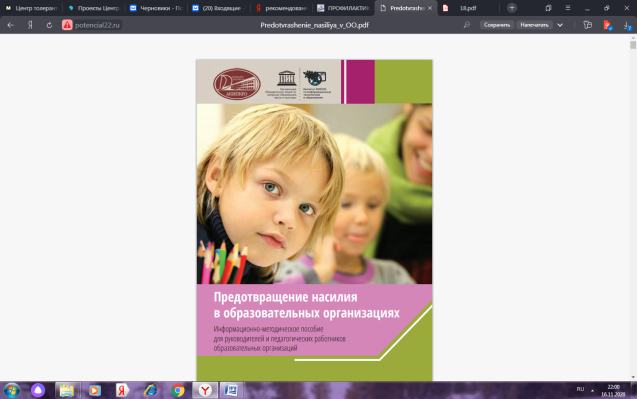  Методическое пособие «Предотвращение насилия в образовательных учреждениях»Глазырина Л.А., Костенко М.А.; под ред. Епояна Т. А. – М., 2017.Методическое пособие предназначено для руководителей и сотрудников (учителей, психологов, социальных педагогов и др.) общеобразовательных и профессиональных  образовательных организаций.http://xn--j1ajdw.xn--38-6kcadhwnl3cfdx.xn--p1ai/images/cms/data/metodicheskoe_posobie_dlya_pedagogov_predotvrawenie_nasiliya_v_oo.pdf Методические рекомендации для руководителей общеобразовательных организаций«Обеспечение психологической безопасности образовательной       организации»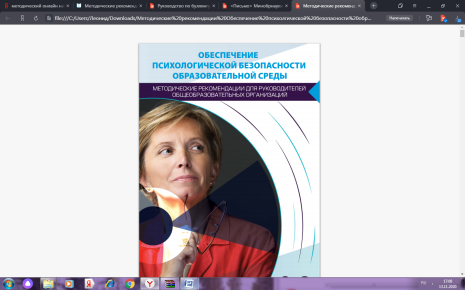 Габер И.В., Зарецкий В.В., Артамонова Е.Г., Ефимова О.И., Калинина Н.В. — М.: ФГБНУ «Центр защиты прав и интересов детей», 2018. — 60 с.Методические рекомендации подготовлены для руководителей общеобразовательных организаций. Разработаны в рамках реализации мероприятий плана первоочередных мер по повышению эффективности профилактики правонарушений, обучающихся и обеспечению безопасности образовательных организаций. http://xn--j1ajdw.xn--38-6kcadhwnl3cfdx.xn--p1ai/images/cms/data/mr_-_obespechenie_psihologicheskoj_bezopasnosti_obrazovatel_noj_sredy.pdf  Методические рекомендации для педагогов 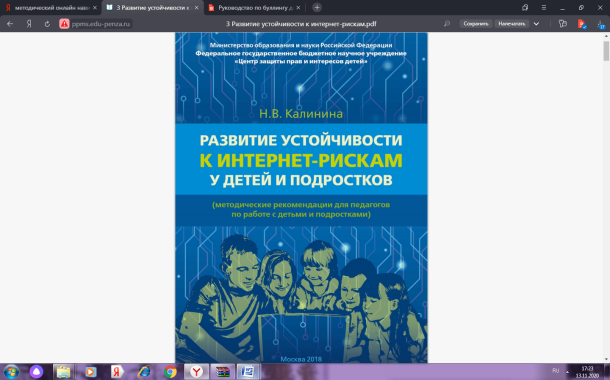 «Развитие устойчивости к интернету - рискам у детей и подростков»ФГБНУ «Центр защиты прав и интересов детей», 2018. — 11 с.Методические рекомендации для педагогов общеобразовательных организаций, разработаны в рамках реализации мероприятий плана первоочередных мер по повышению эффективности профилактики правонарушений, обучающихся и обеспечению безопасности образовательных организаций. https://edu.ruobr.ru/media/uploads/documents/rukovodstvo_dla_roditelej_pro_bulling._cto_delat_%2C_esli_vas_rebenok_vovlecen.pdf Методическое пособие для педагогов школ и школьных психологов «Травли NET»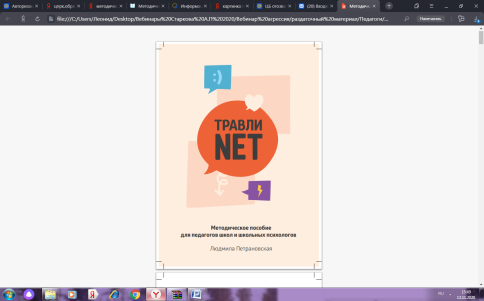 Петрановская Л.В., благотворительный Фонд «Галчонок» (грант Президента РФ на развитие гражданского общества, предоставляемого Фондом Президентских Грантов).Методическое пособие для педагогов по вопросам формирования психологически безопасной атмосферы в образовательных организациях.Травли. net. Методическое пособие для образовательных учреждений.pdf (eduportal44.ru)Руководство для родителей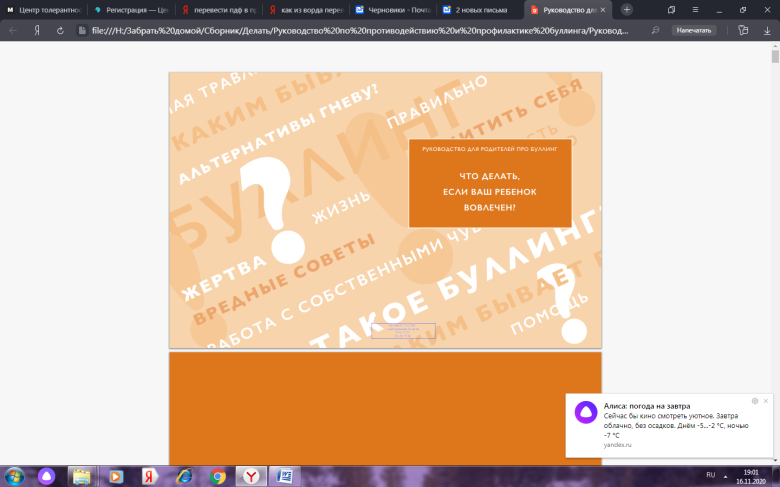   «Что делать если ваш ребенок вовлечен?»Лаборатория профилактики асоциального поведения Института образования НИУ «Высшая школа экономики» Фонд поддержки и сохранения культурных инициатив «Собрание» А.А. Реан, М.А. Новикова, И.А. Коновалов, Д.В. МолчановаРуководство для родителей по профилактике буллинга.https://edu.ruobr.ru/media/uploads/documents/rukovodstvo_dla_roditelej_pro_bulling._cto_delat_%2C_esli_vas_rebenok_vovlecen.pdf  Методичка для детей«Травли NET» 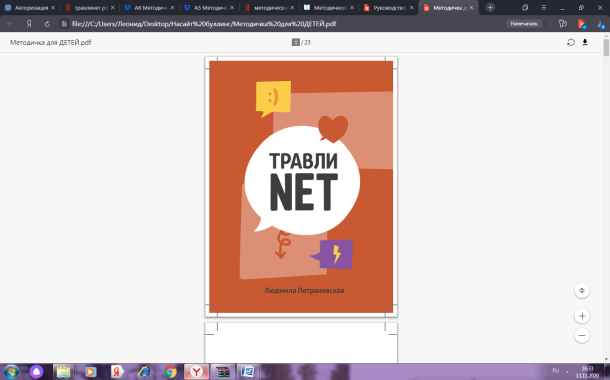 Петрановская Л. В., благотворительный Фонд «Галчонок» (грант Президента РФ на развитие гражданского общества, предоставляемого Фондом Президентских Грантов), 2019г.Методическое пособие для детей по вопросам профилактики булинга (кибербуллинга).Методическое пособие для школьников. Травли нет.pdf (eduportal44.ru)Методические материалы по признакам девиаций, действиям специалистов системы образования в ситуациях социальных рисков и профилактике девиантного поведения обучающихся 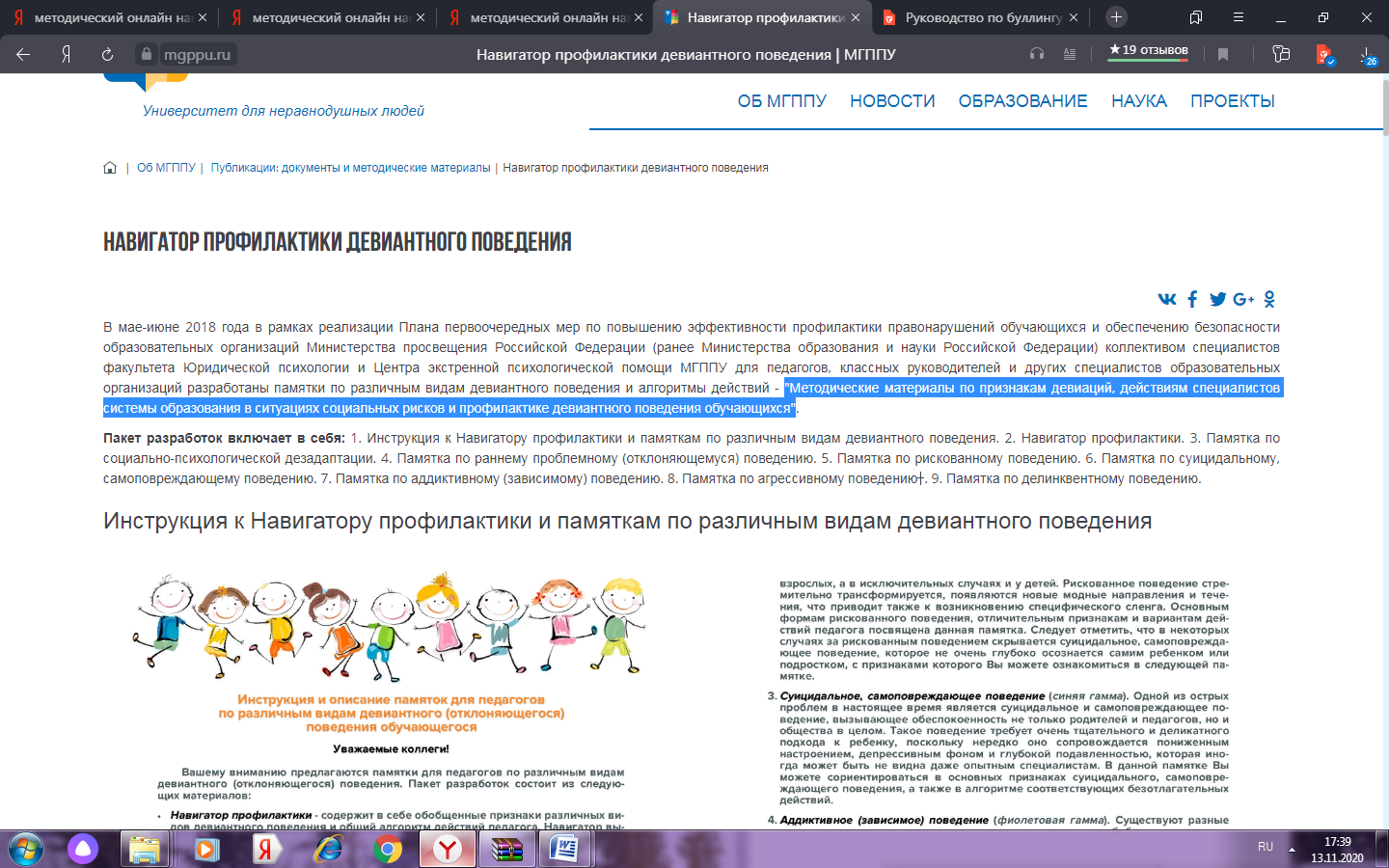 Коллектив специалистов факультета Юридической психологии и Центра экстренной психологической помощи МГППУ, 2018г.Для педагогов, классных руководителей и других специалистов образовательных организаций разработаны памятки по различным видам девиантного поведения и алгоритмы действий.https://mgppu.ru/about/publications/deviant_behaviour Руководство по противодействию и профилактике буллинга(для школьной администрации, учителей и психологов)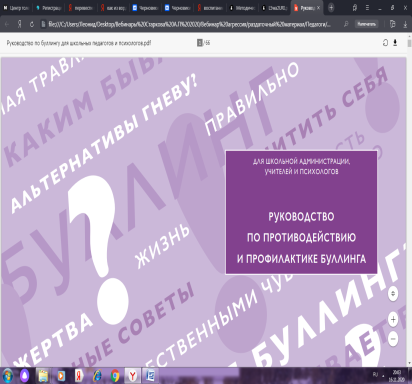 Лаборатория профилактики асоциального поведения Института образования НИУ «Высшая школа экономики» Фонд поддержки и сохранения культурных инициатив «Собрание» А.А. Реан, М.А. Новикова, И.А. Коновалов, Д.В. Молчанова.Руководство для учителей, школьных психологов и сотрудников школьной администрации. Оно может стать основанием для пересмотра внутришкольных правил и пресечения возникновения ситуаций школьной травлиhttps://edu.ruobr.ru/media/uploads/documents/rukovodstvo_po_protivodejstviu_i_profilaktike_bullinga_dla_skol_noj_administrazii%2C_ucitelej_i_psihologov.pdf Руководство для подростков про буллинг«Как не стать жертвой и почему не стоит нападать на других»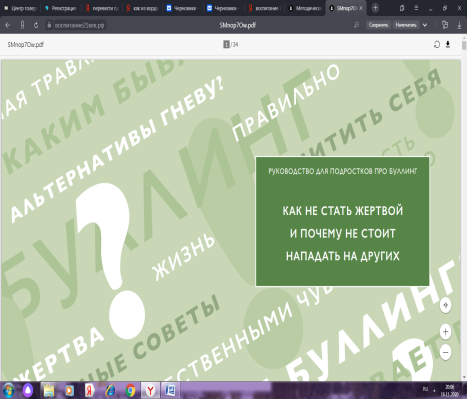 Лаборатория профилактики асоциального поведения Института образования НИУ «Высшая школа экономики» Фонд поддержки и сохранения культурных инициатив «Собрание» А.А. Реан, М.А. Новикова, И.А. Коновалов, Д.В. Молчанова.Руководство для подростковhttps://razvitie.edusite.ru/ruk-buling.pdf Брошюра «Безопасность детей в интернете»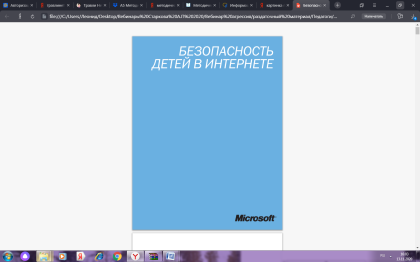 Корпорация MicrosoftБрошюра для педагогов и родителей по вопросам безопасного поведения в сети интернет (профилактика кибербуллинга).http://xn--j1ajdw.xn--38-6kcadhwnl3cfdx.xn--p1ai/images/cms/data/bezopasnost_detej_v_internete.pdf Электронный справочник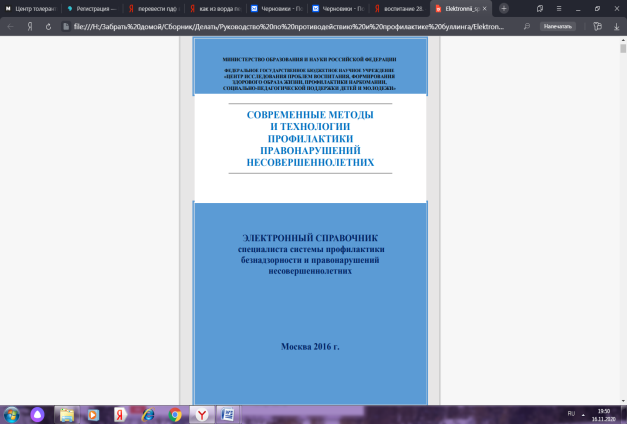 «Современные методы и технологии профилактики правонарушений несовершеннолетних»Болелова А.Г. // Электронный журнал «Общество. Культура. Наука. Образование», 2016. Вып. 4.»Электронный справочник рекомендован для специалистов системы профилактики безнадзорности и правонарушений несовершеннолетних, а также для использования в системе подготовки специалистов, волонтеров, работающих с детьми и подростками с криминальным и девиантным поведением.http://xn--j1adv.xn--80aaac0ct.xn--p1ai/media/2017/04/elektronnyj-spravochnik-fgbnu-tspvisppdm.pdfАлгоритм действий для родителей обучающихся по раннему выявлению и реагированию на деструктивное поведение несовершеннолетних, проявляющееся под воздействием информации негативного характера, распространяемой в сети Интернет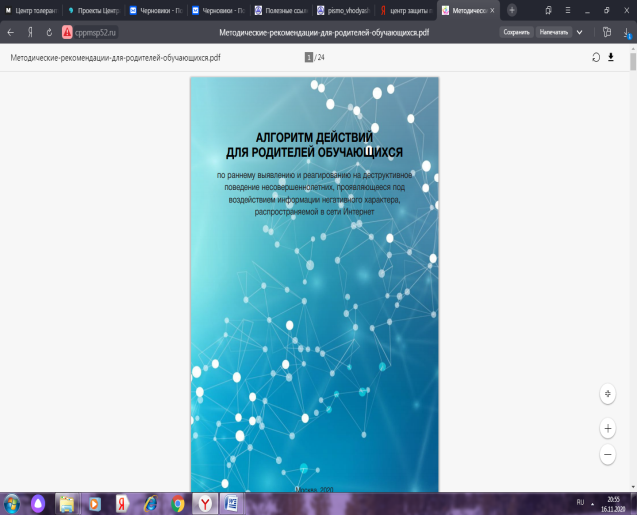 АНО «Центр изучения и сетевого мониторинга молодежной среды» и ФГБУ «Центр защиты прав и интересов детей», 2020. Методические рекомендации, включающие алгоритмы действий по раннему выявлению и реагированию на деструктивное поведение несовершеннолетних, проявляющееся под воздействием информации негативного характера, распространяемой в сети Интернетhttps://mon.tatarstan.ru/rus/file/pub/pub_2510067.pdfМетодические рекомендации для психологов общеобразовательных организаций «Обеспечение психологической безопасности»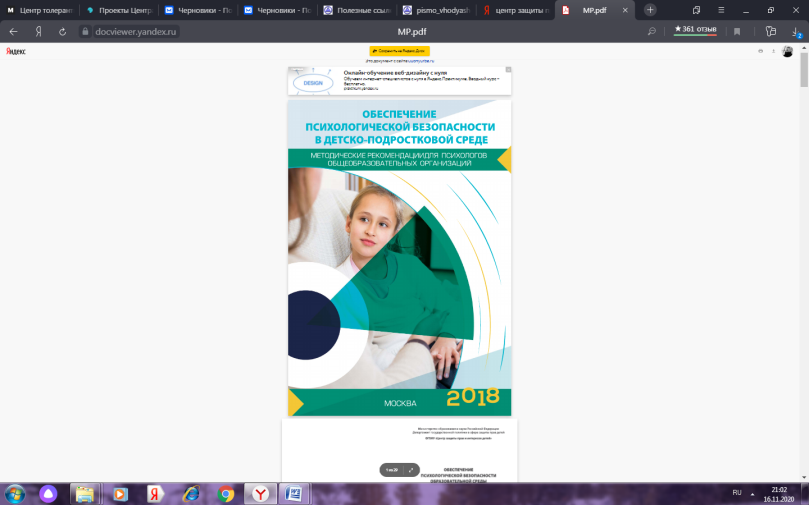 Авт.-сост.: Артамонова  Е.Г., Ефимова  О.И., Калинина  Н.В., Салахова В.Б. — М.: ФГБНУ «Центр защиты прав и интересов детей», 2018 — 52 с.Методические рекомендации предназначены для педагогов-психологов общеобразовательныхорганизаций. Особое внимание вметодических рекомендациях уделено рассмотрению вопросов профилактикидевиантного поведения несовершеннолетних, предупреждению рисков и угроз их психологической безопасности, формированию ответственного поведения, сохранения жизни и здоровья.http://xn--j1ajdw.xn--38-6kcadhwnl3cfdx.xn--p1ai/images/cms/data/mr_dlya_pedagogov-psihologov.pdf  Методические рекомендации для педагогов общеобразовательных организаций 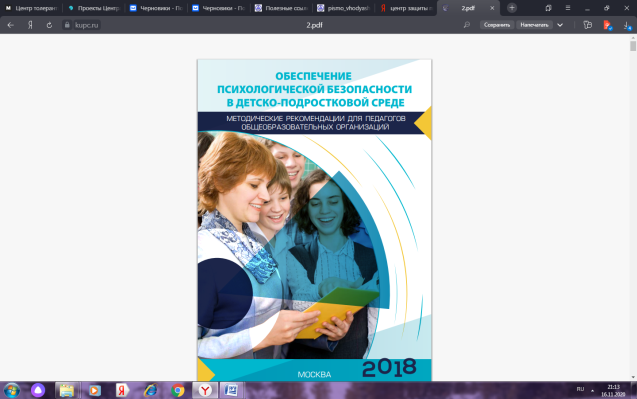  «Обеспечение психологической безопасности в детско-подростковой среде»Под ред. Л.П.Фальковской - М.: ФГБНУ «Центр защиты прав и интересов детей», 2018. — 32 с.Методические рекомендации предназначены для педагогических работников общеобразовательных организаций: педагогов, классных руководителей, социальных педагогов. Большое внимание в методических рекомендациях уделено рассмотрению вопросов профилактики девиантного поведения несовершеннолетних, предупреждению рисков и угроз их психологической безопасности, формированию ответственного поведения, сохранения жизни и здоровья.http://xn--j1ajdw.xn--38-6kcadhwnl3cfdx.xn--p1ai/images/cms/data/mr_obespechenie_psihologicheskoj_bezopasnosti_v_detskopodrostkovoj_srede.pdf Сайт/ раздел/ тема мероприятия/методическая литератураЦелевая аудитория Режим доступа Сайт: Классныеигры.рф «Тренажер для смелых. Здесь ты узнаешь, что такое буллинг и как защитить себя и друзей».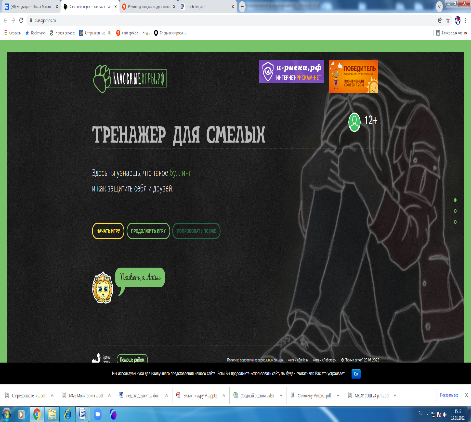 Обучающиеся (12+)https://classgames.ru/Сайт:ПомощьРядом.рф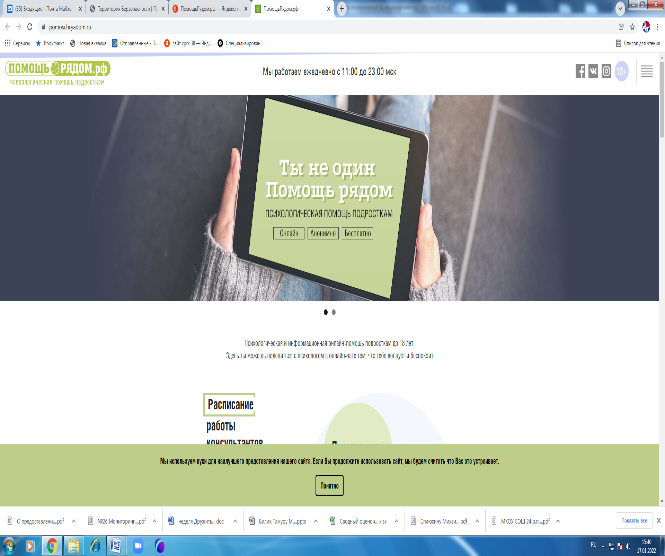 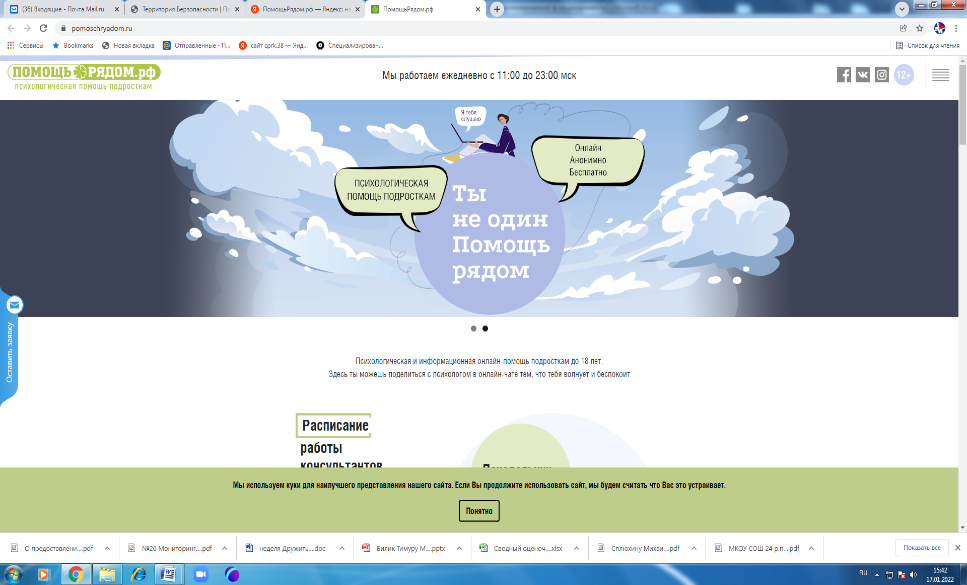 Психологическая помощь подросткам (12+)https://pomoschryadom.ru/ Сайт: Травлинет.рф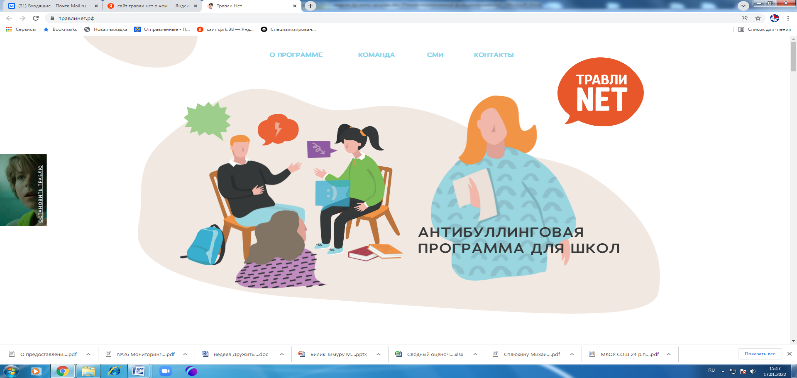 На сайте представлена антибуллинговая программа для педагогов, информация для обучающихся, родителей https://травлинет.рф/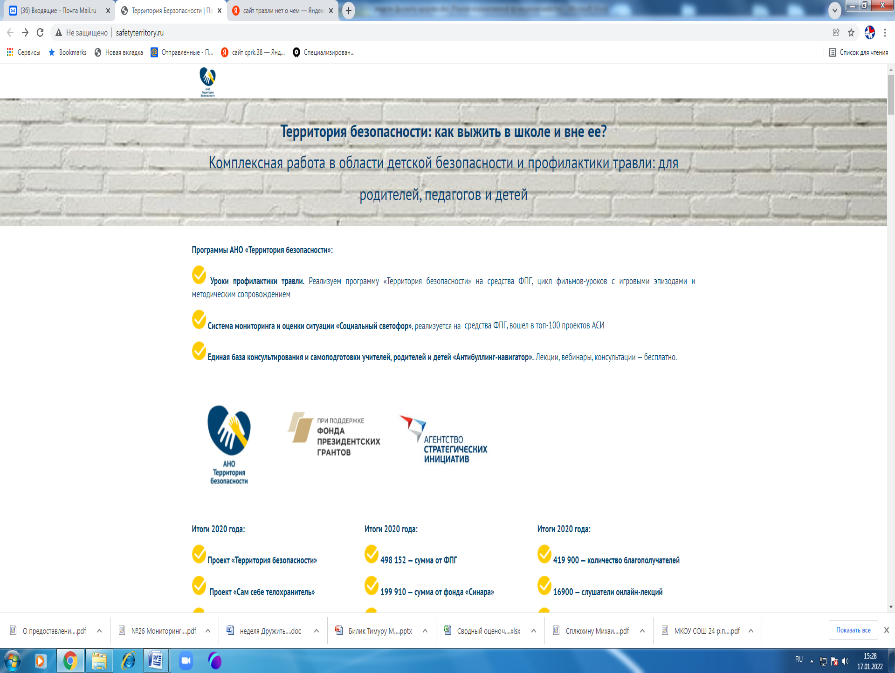 Сайт: Территория безопасности: как выжить в школе и вне ее?Антибуллинговая программа для педагогов, которая включает в себя серию тематических видеоуроков: для школьников, их родителей и педагогов. http://safetyterritory.ru/Сайт: Каждый важен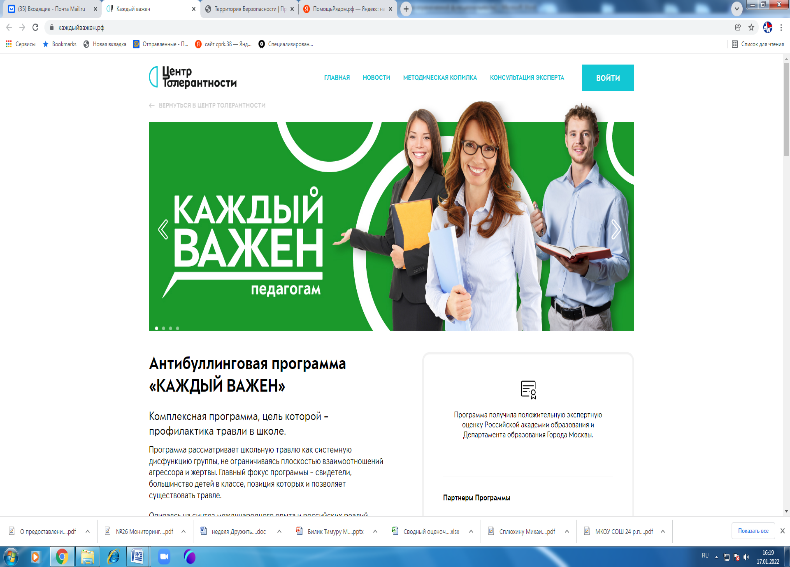 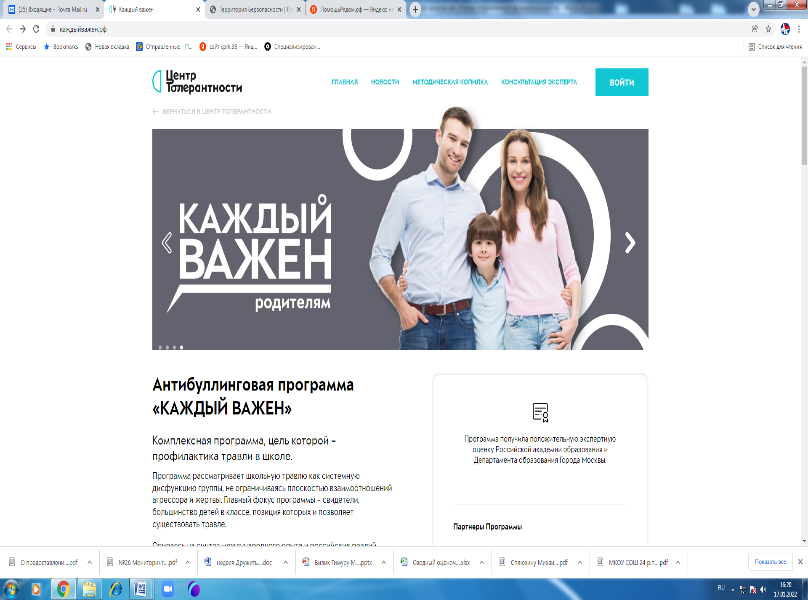 Психологическая помощь подросткам. Для педагогов на сайте размещена антибуллинговая программа «Каждый важен», профилактика травли в школе. Программа позволяет создать в классе систему ценностей, норм и правил, нетерпимых к проявлениям буллинга и любых форм насилия. https://каждыйважен.рфИгра для подростков о буллинге «Анимагии»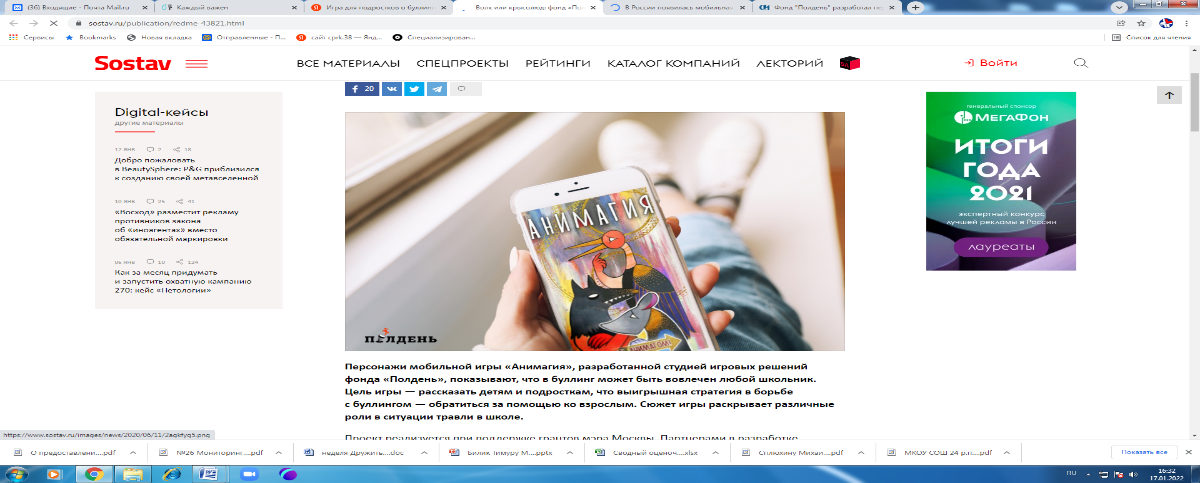 Игра для обучающихся (9+). Персонажи игры иллюстрируют роли и стратегии детей в случае реальной ситуации буллинга.  Проект реализуется при поддержке грантов мэра Москвы. Партнерами в разработке концепции стали эксперты антибуллинговой программы «Травли NET» (АНО «БО «Журавлик»). Игра доступна бесплатно в Google Play и AppStore.https://www.sostav.ru/publication/redme-43821.html Сайт: Комиссии по делам несовершеннолетних и  защите их прав Иркутской области 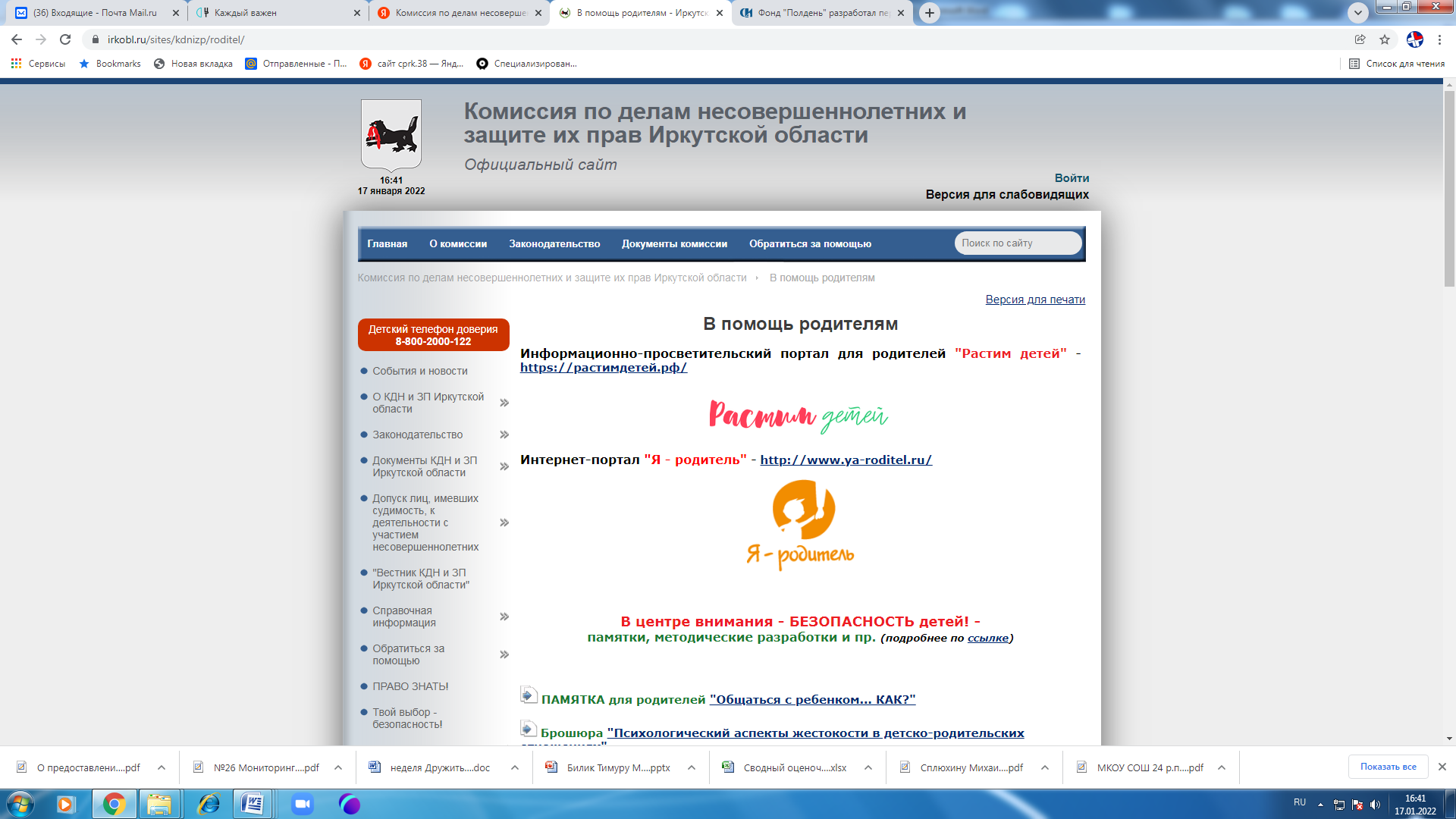                        (раздел «Безопасность детей»)Родители, педагоги, обучающиеся. https://irkobl.ru/sites/kdnizp/roditel/ Сайт: неделя «Кибербезопасности»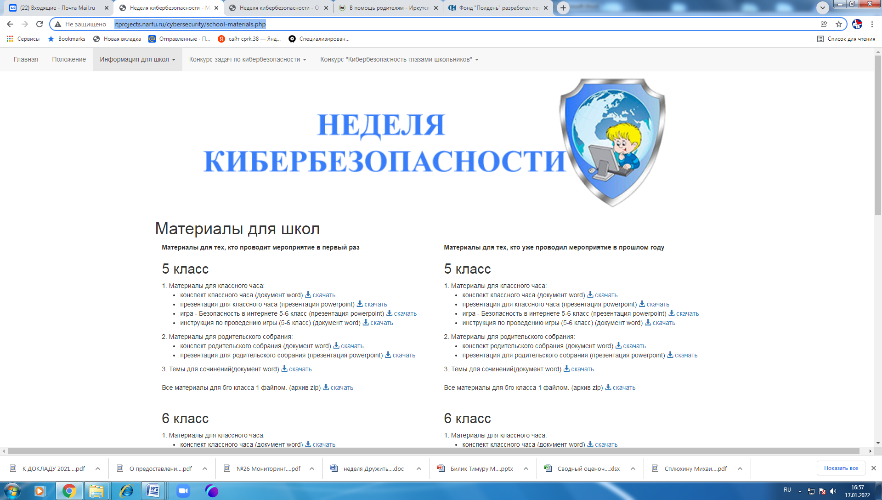 Обучающиеся 5-11 классы, родители, педагоги. http://itprojects.narfu.ru/cybersecurity/school-materials.php Азбука информационной безопасности от Лаборатории Касперского. Лаборатория Касперского подготовила брошюру для учеников младших классов «Азбука информационной безопасности»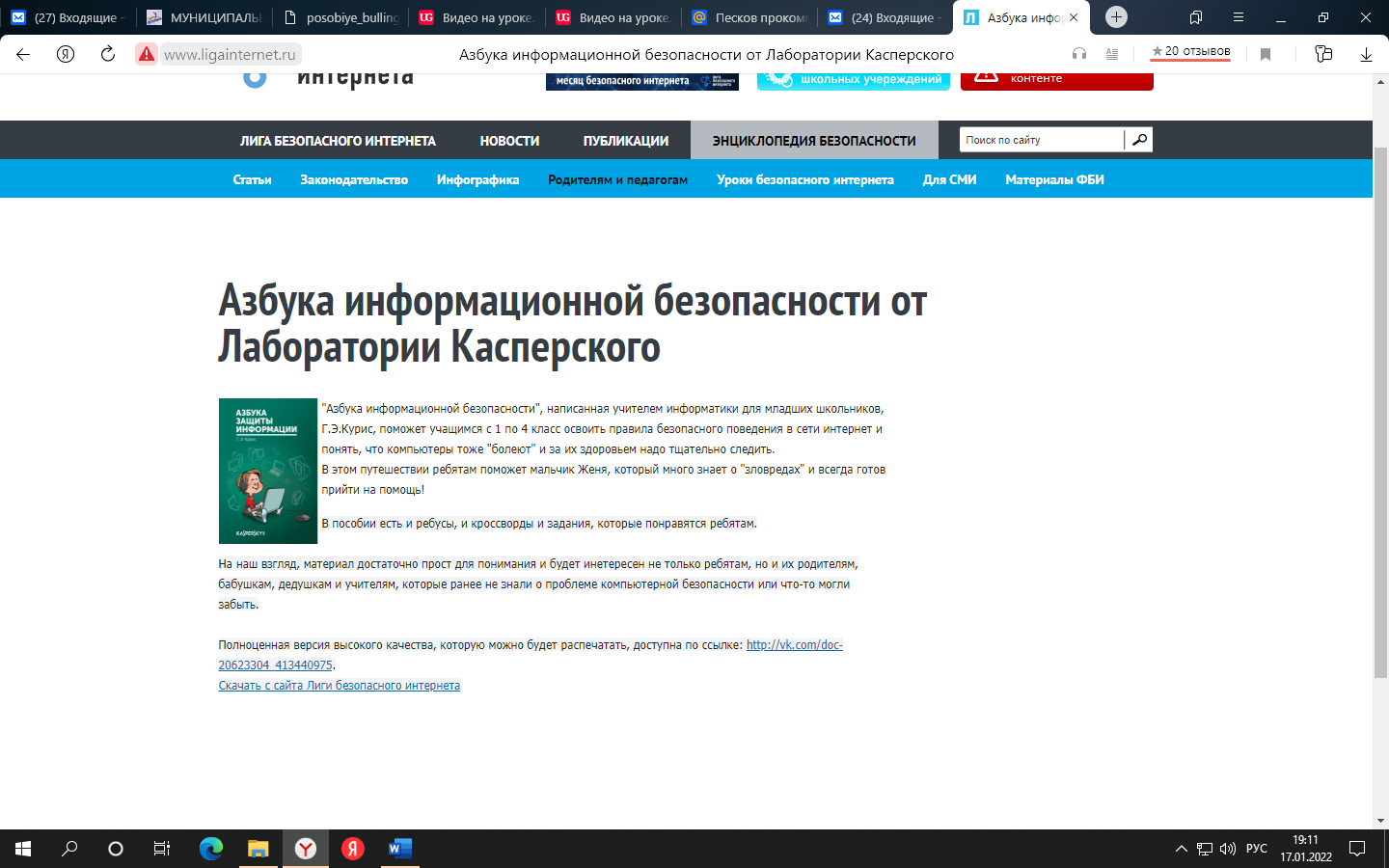 Обучающиеся (1-4 классы)https://vk.com/wall-42990777_1120Мультипликационный фильм «Аркадий Паровозов спешит на помощь – Сомнительные сайты»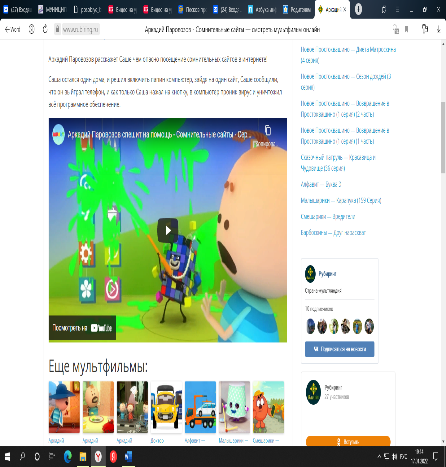 Обучающиеся (1-4 классы)https://www.rubiring.ru/arkadiy-parovozov-somnitelnyie-saytyi/Подборка обучающих и развивающих видеоматериалов, которые помогут получить представление о приемлемых моделях поведения в Интернете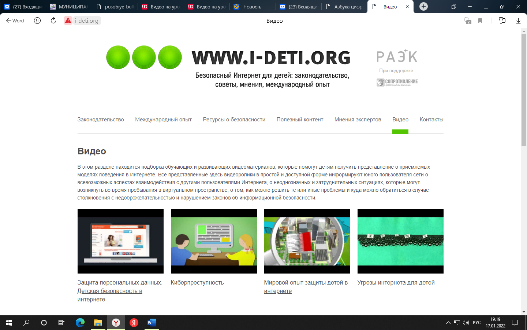 Обучающиеся (5-9 классы)http://i-deti.org/video/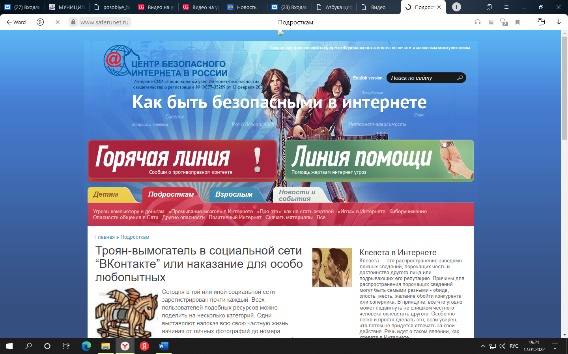 Центр безопасного интернета в России: подросткам.Обучающиеся (5-9 классы)http://www.saferunet.ru/teenager/Онлайн-курс «Безопасность в Интернете» от Академии Яндекса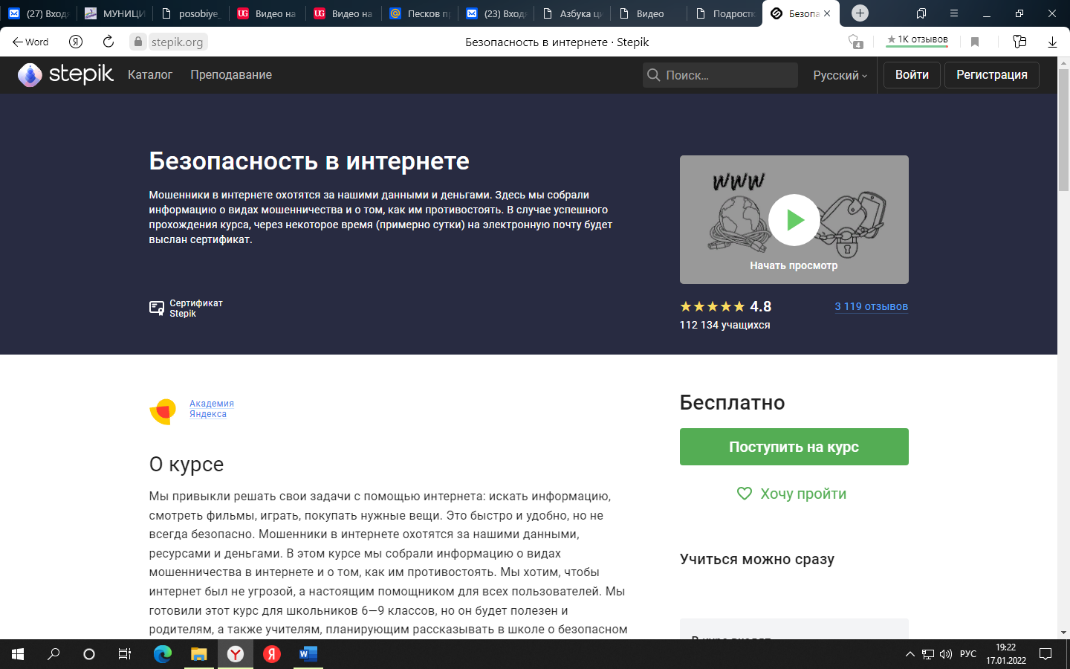 Обучающиеся (6-9 классы)https://stepik.org/course/191/База материалов в виде правил, презентаций, тестов и игр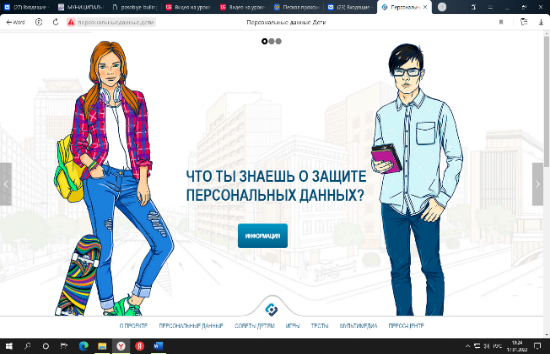 Обучающиеся (10-11 классы)http://персональныеданные.дети/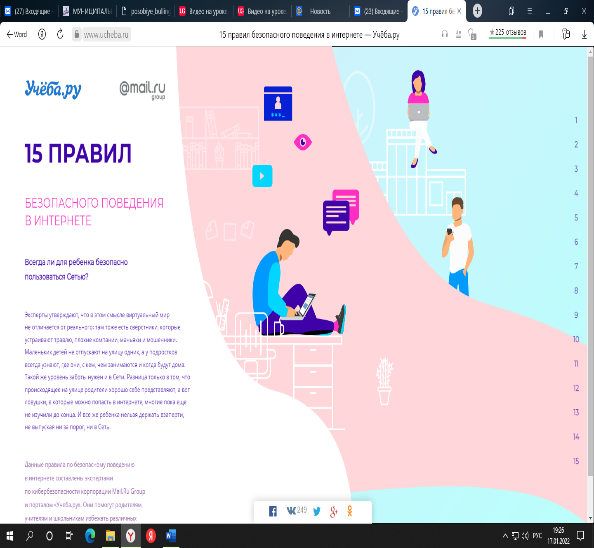 15 правил безопасного поведения в интернетеРодители, обучающиеся, педагоги.https://www.ucheba.ru/project/websafety 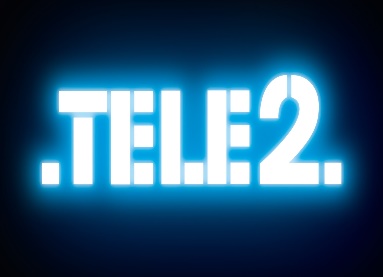 10 правил безопасности в интернете для школьниковОбучающиеся,Родителиhttps://msk.tele2.ru/journal/article/internet-safety-for-schoolchildren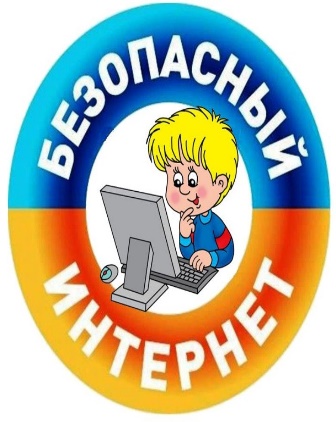 Безопасный интернет -детям! Подборка видеоматериалов, которые помогут получить информацию как защититься от  негативного контентаПедагоги,Обучающиеся,Родителиhttp://detionline.com/video/professional/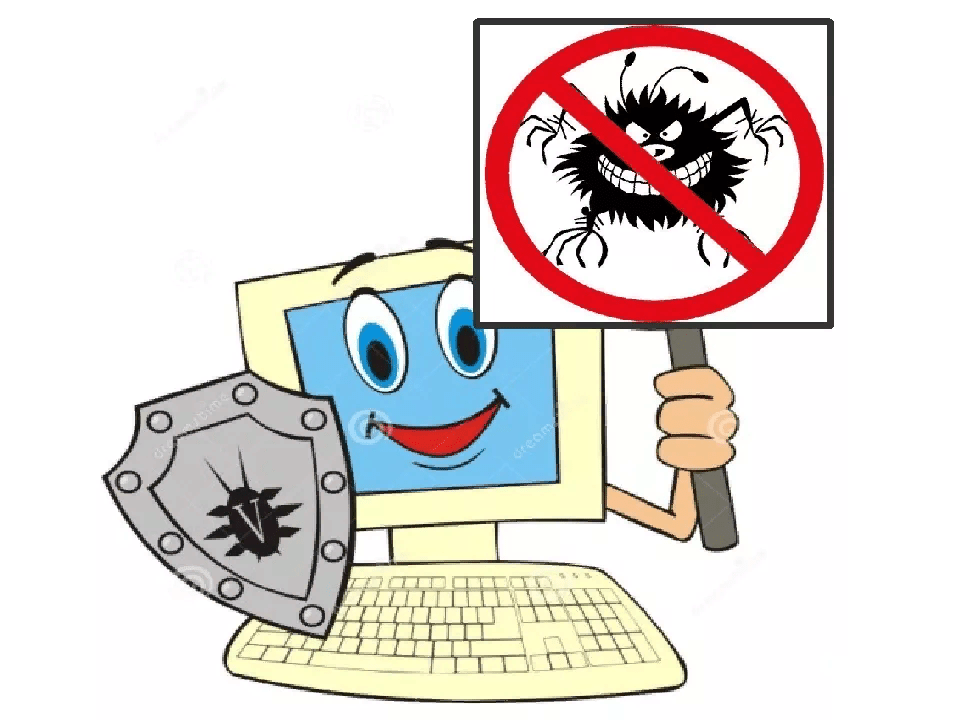 Делаем безопасным интернет вместеПросвещение и развитие навыков медиаграмотности у детей и их родителей Педагоги,Обучающиеся,Родителиhttps://ligainternet.ru/«Классные игры» -тренажёр для детей и подростков. Помогут определить, буллинг перед тобой или нет. Подскажут, как поступить в ситуации травли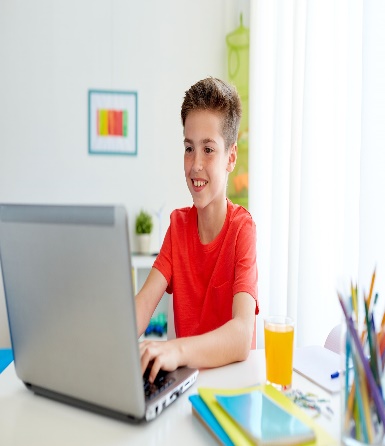 Обучающиеся (5-11 классов)https://classgames.ru/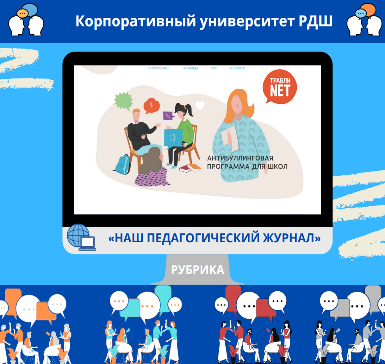 Антибуллинговая хартия и методика борьбы с буллингомПедагогиhttps://rdsh.education/bulling/Лекции психологов, интервью, кино, мультфильмы — о буллинге и способах борьбы с ним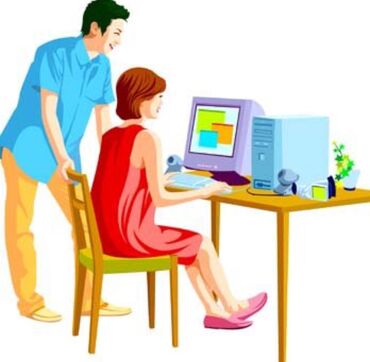 Родителиhttps://bullying.shkolamoskva.ru/category/parent/watch-parent/ Лекции психологов, интервью, кино, мультфильмы — о буллинге и способах борьбы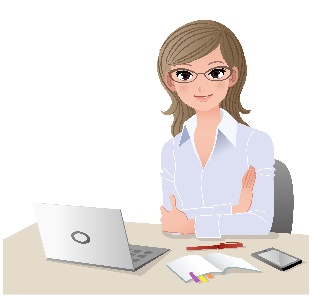 Педагогиhttps://bullying.shkolamoskva.ru/category/teacher/watch-teacher/